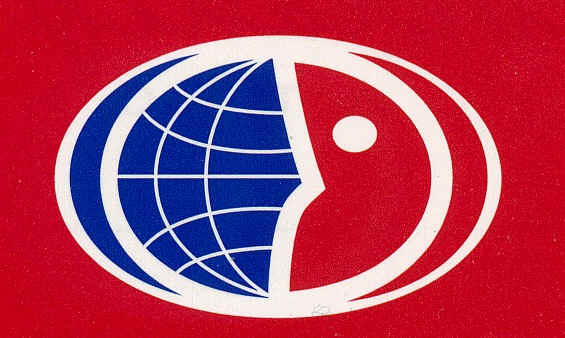 NATIONAL ASSOCIATION FOR ASIAN AND PACIFIC AMERICAN EDUCATION33rd National Conference on“Critical Issues and Strategies in Asian American and Pacific Islander Education” October 7-8, 2011California State University, Long Beach, CAJoint Sponsors National Association for Asian and Pacific American EducationAsian Studies Graduate SocietyNational Association for the Education and Advancement of Cambodian, Laotian, and Vietnamese AmericansDepartment of Asian and Asian American Studies, California State University, Long BeachNAAPAE CONFERENCE SCHEDULEFriday, October 7, 2011  8:00 a.m. – 3:30 p.m.	Registration		University Student Union, Room 205  9:00 a.m. – 9:20 a.m.	Plenary Session		University Student Union, Room 205WelcomeDr. John N. Tsuchida, PresidentNational Association for Asian and Pacific American EducationTeresa Zimmerman Liu, Past PresidentAsian Studies Graduate Society, CSULBJeffrey S. Zeiser, PresidentAsian Studies Graduate Society, CSULBDr. Chhany Sak-Humphry, PresidentNational Association for the Education and Advancement of Cambodian, Laotian, and Vietnamese AmericansSpeakersMayor Bob FosterLong BeachThe Honorable Bonnie LowenthalCalifornia State Assembly  9:30 a.m. – 10:55 a.m.	First Concurrent Sessions11:05 a.m. – 12:30 p.m.	Second Concurrent Sessions12:30 p.m. –   2:00 p.m.	Lunch  2:00 p.m. –   3:25 p.m.	Third Concurrent Sessions  3:35 p.m. –   5:00 p.m.	Fourth Concurrent SessionsFRIDAY, OCTOBER 7, 2011CONCURRENT SESSIONS9:30-10-55 a.m., University Student Union, Room 202Panel: “I Left My Heart and Seoul: Teaching and Studying in Dankook’s South Korea”This panel showcases the various insights California State University, Long Beach students experienced during their seven-week stay in Bundang, South Korea, through the lens of teaching, studying, cultural immersion, and historical perspectives. Dr. John N. Tsuchida will present an overview of study abroad programs in Japan, Korea, Taiwan and Vietnam, which the Department of Asian and Asian American Studies has established to provide CSULB students with affordable international educational opportunities.Andie Kim will present an overview of Korea, the Dankook University Summer Program, and teaching experience in the English Village at this university.Veronica M. Gomez will navigate through Korea’s past and present, focusing on its music, art and historical sites.Krystle (Ji-ae) Pleyto will talk about her own transformation through her exposure to the Korean language and pop culture.Sopangia Tat will present “A Taste of Korea,” focusing on street food and the way Korean food is prepared and served.Presenters:Dr. Tsuchida is a Professor and the Chair of the Department of Asian and Asian American Studies at California State University, Long Beach.  Since 2000, he has created seven study abroad programs in Japan, China, Korea, Taiwan and Vietnam, to provide CSULB students with affordable international education experience.  Dr. Tsuchida is the President of the National Association for Asian and Pacific American Education (NAAPAE).  He is an attorney licensed in California and Minnesota, and has served as NAAPAE’s legal counsel for the last 23 years.Cara S. Kim, also known as Andie by many fellow peers, graduated from California State University, Long Beach, with a BA in Asian American Studies and a minor in Anthropology in the fall of 2010. She plans on pursuing a Master’s Degree in Educational Administration.Veronica M. Gomez is currently a graduate student in the Asian Studies Program at California State University, Long Beach, researching the relationship between Asia and Latin America. She is now a die-hard lover of “kimchi.”Krystle Pleyto graduated from California State University, Long Beach, with a BA in Asian American Studies in the fall of 2010. Through Dankook University’s Summer Program, she found her passion for teaching, especially abroad; she is currently considering the EPIK Program.Sopangia Tat received her BA in English Literature from California State University, Long Beach in the spring of 2010. This was her first time traveling abroad while utilizing her field of interest, English, which led her to pursue a career in teaching abroad.9:30-10:55 a.m., University Student Union, Room 204	Workshop: “NEA’s Priority Schools Campaign: Making Our Schools a Priority”Turning around lower-performing schools is a high priority for the 3.2 million members of the National Education Association. By leading permanent changes in these Priority Schools, we will transform the lives of tens of thousands of students by significantly raising academic achievement.  Presenter:  Monica Thammarath is the Senior Liaison for the Office of Minority Community Outreach at the NEA.  Prior to the NEA, she was the Education Policy Advocate for the Southeast Asia Resource Action Center, where she was the only full-time Washington-based staff focused on education advocacy for the AAPI communities. The daughter of refugees from Laos, Monica is a proud product of California’s public K-16 education system and alumna of the University of California, Berkeley.Workshop: “Artistic Bridges for Cultural Communication”Empower your students by integrating Art, the natural language embedded in all of us. Art provides a fascinating avenue of expression all ELL students enjoy and can use to increase vocabulary and intensify their depth of understanding. We will share and provide samples of our personalized lesson plans and activities for the novel Snow Flower and the Secret Fan and the works of contemporary Tacoma artists, such as Alfredo Arreguin.Presenters:  Bettina Stanley and Lisa Almonte are Tacoma Public Schools K-12 instructors of ESL / World Languages.  They have over 20 years of experience teaching in Tacoma in the Second Language Acquisition Program. They have also taught in South Korea in an English immersion program for children. Both thrive on bringing new culturally diverse content to enrich the classroom. Tacoma Schools serve a large population of many languages and cultures with its intense network of ELL support systems.9:30-10:55 a.m., University Student Union, Room 205Workshop: “Making Meaning of Data: Exploring the Possibilities and Limitations of Data to Contextualize Asian and Pacific American Educational Outcomes”The use of data for examining educational practices and policies has become a central component in current school reform efforts. Too often community and education leaders struggle with utilizing data to analyze and explore the educational outcomes of our school systems. This session will explore key public education data on Asian and Pacific American student performance in K-12 and higher education. Through this exploration participants will obtain current data on key educational benchmarks for Asian and Pacific American students and learn how to access public data for community analysis vis-à-vis our schools.Presenter:  Dr. José F. Moreno is an Associate Professor and the Chair of the Department of Chicano and Latino Studies at California State University, Long Beach.  His area of emphasis is Latino/a Education and Policy Studies.  Born in Guasave, Sinaloa, Mexico and raised in Oxnard, CA, he received his B.A. in Social Ecology from the University of California, Irvine; Ed.M. from Harvard University; and Ed.D. from the Harvard University Graduate School of Education in Administration, Planning, and Social Policy.  He is a past Co-Chair of the Editorial Board of the Harvard Educational Review and researcher for the Harvard University Civil Rights Project.  He is a member of the Board of Education for the Anaheim City School District (ACSD). 9:30-10:55 a.m., University Student Union, Room 306Panel: Multi-Perspective Chinese Teaching: Technology-Supported, Student Activities- Enhanced and Study Abroad-OrientedThis panel will present the current scenario of Chinese language teaching in the Department of Asian and Asian American Studies at California State University, Long Beach (CSULB). The panelists will introduce three aspects of teaching Mandarin Chinese: technology-supported, student activities-enhanced and study abroad-oriented.The technology part will introduce how our faculty use multimedia software and web sites to support classroom teaching. The panelists will also describe the ongoing projects of long distance tutoring (by e-tutors from Beijing, Shanghai and Taipei).Student activities include, but not limited to, skit and essay contests, newsletter and journal editing, and publications. Workshops on Asian food preparation (food and menu preparation and tasting) enhance students’ awareness of the relationship between food and culture.Summer study abroad programs provide students with opportunities to study in Taiwan and Shanghai. The students earn CSULB credits from these international programs. They also improve their Chinese proficiency and develop cultural awareness and knowledge.Panelists:Dr. Tim Xie is a Professor of Chinese Studies and the Graduate Advisor in the Asian Studies Program at California State University, Long Beach. Dr. Feng-ying Ming is an Associate Professor of Chinese Studies and the Undergraduate Advisor in the Chinese Studies Program at California State University, Long Beach. Dr. Ruixi Ai is an Assistant Professor of Chinese Studies in the Department of Asian and Asian American Studies at California State University, Long Beach. Jeffrey Winters is the Director of the College of Liberal Arts Language Lab and a Lecturer of Chinese Studies in the Department of Asian and Asian American Studies at California State University, Long Beach. Xiaowen Wu and Ching-I Tsao are Lecturers of Chinese Studies in the Department of Asian and Asian American Studies at California State University, Long Beach. 11:05 a.m.-12:30 p.m., University Student Union, Room 202Panel:  “Culture and Education:  Episodes from the Frontlines” This panel will be looking at the role of culture in affecting and shaping the educational experience of both student and instructor.  G. Garcia will be examining how cultural and linguistic background influences student performance in composition.  L. Mandy will be discussing his experiences as an American teaching an Asian male/female relationship course in South Korea.  L. Hashima will be looking at the depiction of Asian Americans in the media and literature.  K. Oguri will be discussing the teaching of culture through an analysis of an exhibit in an Asian American community-based museum.Panelists:Gladys GarciaChicano and Latino Studies, CSULBLionel Mandy, Ph.D., Psy.D., J.D.Africana Studies, CSULBLawrence HashimaAsian American Studies, CSULBKaoru Oguri, Ph.D.Asian American Studies, CSULB11:05 a.m.-12:30 p.m., University Student Union, Room 204Paper: “Unexpected Heroes with Powerful Women: Jin Yong’s Construction of a Global Chinese Identity through his Martial Arts Stories”This presentation will examine the characteristics of the global Chinese identity constructed through the martial arts stories of Jin Yong, the most popular 20th-century Chinese martial arts novelist. It will relate various aspects of this identity to Chinese-American youth and analyze what makes these characteristics appealing to them.Presenter: Teresa Zimmerman-Liu, an MA candidate in the Department of Asian and Asian American Studies at California State University, Long Beach, researches the construction of Chinese identity through Jin Yong’s novels.  She learned Chinese in Taiwan from 1982 to1990, lived in a Chinese-speaking family in the United States from 1990 to 2010, tutors ESL, and translates/interprets Chinese-English in the Chinese-American community.Paper: “Advising Students in American Samoa”The University of Hawaii at Manoa has a unique program that provides the opportunity for residents in American Samoa to get a Bachelor’s Degree in Elementary Education.  Because of Samoa’s remote location from most providers of university education, the University of Hawaii at Manoa and the Department of Education in American Samoa have teamed up to provide opportunities for Samoan elementary school teachers to develop further teaching skills.  This program utilizes faculty in Samoa, offers distance learning courses, and sends UH Manoa faculty to the island.   Due to the complexity of the educational environment, academic advising becomes even more important to student success.Presenter:  Karen Wilson has been a teacher and teacher trainer for more than 30 years.  She has been an academic advisor for the past four years.  Karen loves working with students from other cultures and enjoys travel.11:05 a.m.-12:30 p.m., University Student Union, Room 205Workshop:  “A Place for Cambodian History in Long Beach: Creating CamCHAP as a University-Community Partnership”The Cambodian Community History and Archive Project (CamCHAP) is a physical archive and a digital ethnographic website. Presenters discuss the creation of CamCHAP and invite comments on issues of culture, history, and representation. Presenters: Dr. Karen Quintiliani is an applied anthropologist at California State University, Long Beach.  Dr. Susan Needham is a linguistic anthropologist at California State University, Dominguez Hills. Both professors have been working and conducting research in the Long Beach Cambodian community since 1988.  They are the co-founders of the Cambodian Community History and Archive Project (www.camchap.org), a university-community partnership.11:05 a.m.-12:30 p.m., University Student Union, Room 306Panel:  “Relationship of Language Background to Writing Ability among Young Learners of Japanese”Dr. Masako Douglas will relate research findings regarding the development of the narrative writing ability of young JHL (Japanese as a heritage language) learners in an immersion program, in comparison with the writing ability of JFL (Japanese as a foreign language) learners in the same program. Dr. Hiroko Kataoka will report the results of a family and home background survey at the immersion program where the narrative writing study was conducted.  She will discuss how the JHL children's family backgrounds relate to their writing ability. Dr. Kiyomi Chinen will discuss the familial factors that contribute to the development of Japanese language proficiency (i.e., the narrative writing skills) of students who attend a Japanese heritage language school in Southern California.Presenters:  Drs. Hiroko Kataoka, Masako Douglas, and Kiyomi Chinen are, respectively, a Professor, an Associate Professor, and an Assistant Professor of Japanese at California State University, Long Beach.  They are nationally recognized experts on Japanese Pedagogy and heritage Japanese instruction.2:00-3:25 p.m., University Student Union, Room 204Paper: “A Qualitative Study of Cambodian Transnational Marriages to the U.S.”This paper analyzes the experience of Cambodian women in cross border marriages, focusing on how they negotiate space and remain resilient in their everyday lives here in the United States.  The paper also discusses: (1) those factors which caused Khner women to choose to emigrate to the United States; (2) the reasons why the American Dream turned out so different from what they had thought; and (3) the social obligations these women have as daughters and/or mothers that prevent them from returning to their homeland.Presenter:  Chrysna Samel came to the United States with her family as a young refugee from Cambodia.  She is currently a Math teacher at the Long Beach School for Adults and graduate student in the Anthropology Department at California State University, Long Beach.Paper: “Advantages and Challenges of ESL Teaching in Japan”This presentation will discuss the presenter’s personal experiences teaching English in Japan for two years and the specific methods used, difficulties encountered, and the rewarding aspects of ESL education in a Japanese context.Presenter: After graduation from the University of California, Riverside, Jeffrey Scott Zeiser spent over two years living and working in Japan. Upon return he entered the Asian Studies Graduate Program at California State University, Long Beach. His current studies focus on Japanese history and culture in the post-World War II period.
2:00-3:25 p.m., University Student Union, Room 205Paper: “From Enemies to Saviors? Mexican Workers and American Unions”This paper examines why American unions are now organizing immigrants as well as native-born and permanent legal residents after decades of hostility toward immigrants, especially the undocumented.  Mexican workers entered a new era with American unions in the late 1970s. American unions have apparently accepted the inevitability of organizing the Mexicans and admitting them into membership. In 2000, the unions also reversed their long-standing policy that the U.S. Congress restrict immigration from south of the border. ‘Mexicanos’ have since emerged as important union leaders in their own right. In spite of these achievements, it’s still evident that many union members still remain, nevertheless, hostile or ambivalent at best toward Mexican and Latino workers, especially illegal immigrants. To what extent, then, have American unions truly embraced ‘mexicanos’ as fellow workers and members -- from enemies to saviors?  Presenter: Dr. Arroyo is a Professor, and former Chair, of Chicano and Latino Studies at CSULB. He earned his Ph.D. in U.S. History at UCLA; his research focuses on the incorporation of workers of color into American industries and unions from 1850 to the present.  He is completing a book manuscript tentatively entitled “The Rise and Fall of a Communist-Led Local: United Furniture Workers of America, Local 576, Los Angeles, 1931-1960.”2:00-3:25 p.m., University Student Union, Room 306Workshop: “21st Century Education — Framing a New Vision and Its Impact on APIs”State and national policy makers are debating the direction and purpose of k-16 education. What do we mean when we say we are preparing students for college and careers? What content do we teach and how do we assess student learning?  The new "Common Core" standards in Reading and Math could change the way teaching, learning and assessments are implemented, yet there has been little attention paid to how this will impact a large proportion of the "achievement gap" students—namely the "Long Term English Learners."   This presentation examines the P21 (Partnership for 21st Century) Framework" and how it can support English Learners and APIs and frame the issues of multicultural education and bilingualism as a national education priority. Presenter: Michael Matsuda is the Coordinator for Teacher Support and Professional Development for the Anaheim Union High School District.  He is additionally a Trustee for the North Orange County Community College District, Chair of the Orange County Asian Pacific Islander Community Alliance, Vice-President of Californians Together (a statewide English Learner consortium), and Co-Chair of P21 California.3:35-5:00 p.m., University Student Union, Room 204Workshop: "Current Issues of Asian Canadian Students in Toronto"This workshop will provide participants with an overview of current educational and social issues surrounding the Asian Canadian community in Toronto. The session will be interactive and participants will be encouraged to respond to questions and engage in a dialogue with the presenter.Presenter: Gary Kamino is the President of the Canadian Chapter of the National Association for Asian and Pacific American Education.Panel:  “Service Learning Innovations at California State University, Long Beach”Focusing on the crossroads of business, nonprofit, and government, service learning innovations at California State University, Long Beach blends business models and cultural principles to engage in public and private business projects to bring about economic empowerment and positive social change in ethnic communities.Presenters: 												Dr. Juan M. Benitez is the Executive Director of the Center for Community Engagement (CCE) at California State University, Long Beach (CSULB). As Executive Director of the CCE, Dr. Benitez heads university-wide community engagement projects, programs, activities, and initiatives.Dr. Lynn V. Dymally is a Faculty Fellow from the College of Business Administration to the Center for Community Engagement at California State University, Long Beach.  Her Fellowship responsibilities include the identification of community engagement opportunities together with the development of service learning projects associated with economic development in ethnic communities for ethnic studies students at CSULB. 3:35-5:00 p.m., University Student Union, Room 205Paper: “Looking Back, Looking Forward: Cambodian Families Fifteen Years after Welfare Reform”Based upon ethnographic research that began when welfare reform was implemented in Los Angeles County, this paper looks back at how welfare reform changed the lives of Cambodian adults and youth and discusses 1) the type of programs that made a difference to families in poverty; 2) the current implications of the economic downturn; and 3) the need for continued applied research in this area.Presenter: Dr. Karen Quintiliani is an Associate Professor of Anthropology at California State University, Long Beach. She has conducted research in the Long Beach Cambodian community since 1988.  Her research and teaching interest focuses on applied anthropology. She is the co-founder with Dr. Susan Needham of the Cambodian Community History and Archive Project (www.camchap.org).Paper: “Vietnamese Parents’ Attitude towards Maintaining Heritage Language in Their Children”This presentation examines Vietnamese parents’ attitudes toward heritage language. Results indicated that education, home literacy practices, and their children’s perceptions about heritage language affected attitudes. Presenters:  Dr. Trini Lewis is an Associate Professor of Teacher Education at California State University, Long Beach.  She has a doctorate in Literacy and Language Development.  She coordinates the Master of Arts in Education with an option in dual language development. Professor Lewis’ research interests include issues related to teacher education, English learners, and parental involvement.  May Bui is a graduate student in the College of Education at California State University, Long Beach, and substitute teacher for the Long Beach Unified School District.

Huyen Nguyen Do is a graduate student in the College of Education at California State University, Long Beach, and substitute teacher for the Orange Unified School District.
3:35-5:00 p.m., University Student Union, Room 306Paper: “Examining Student Teaching Practice of Two Elementary Pre-Service Teacher Programs: A Comparative Study”This presentation examines student teaching of elementary teacher preparation programs in China and the USA.  Two programs comparable in program design, course requirements and goals are selected for exploration.  Examination of student teaching is focused on its unit ratio in a program, features of placements, written work by student teachers and evaluation.  Findings indicate that these programs share the same basic elements related to student teaching but differences exist in student teaching sequence, focus on candidates’ practice to assume teaching responsibilities, participation in evaluation and level of peer interaction. Educational implications are discussed regarding the characteristics of the programs in an international context.Presenter: Dr. Ping Liu is a Professor in the Teacher Education Department at California State University, Long Beach.  Her research interests are in the areas of comparative education, first and second language development, and dual language education.Paper:  “Reconstructing Identity through Literature: Cambodian American Experience”The Khmer Rouge era in Cambodia (1975-79) decimated the intellectual infrastructure of the country, and caused the Cambodian diaspora: the resettlement of hundreds of thousands of Cambodians throughout the world, from Australia to France.  The largest corpus of diasporic literature from 1975 to the present is testimonial discourse, a truth telling about the impact of the Khmer Rouge era on the personal lives of survivors.  This presentation will explore the use of this testimonial discourse in the construction of a Cambodian American identity.Presenter: Dr. Teri Yamada is a Professor of Asian Studies and Vice Chair of the Department of Asian and Asian American Studies at California State University, Long Beach. Her two books, Virtual Lotus: Modern Fiction of Southeast Asia (2002) and Modern Short Fiction of Southeast Asia: A Literary History (2009), received an ALA Choice Outstanding Academic Title award.  In 2001 she organized the Nou Hach Literary Association in Phnom Penh, an NGO that promotes the development of literacy and modern literature in Cambodia and publishes the only journal of modern literature in that country. In 2008 this organization received the Association of American Publishers’ International Freedom to Publish Award.  She is currently a fellow of the University of Stockholm's Collegium of World Literary History for Southeast Asia. Saturday, October 8, 2011 8:00 a.m. – 3:00 p.m.	Registration	Karl Anatol Center, Academic		Services Building (next to the Library)	 9:00 a.m. – 9:30 a.m.	Plenary Session	Karl Anatol Center, Academic		Services Building (next to the Library)	WelcomeDr. John N. Tsuchida, PresidentNational Association for Asian and Pacific American EducationDr. Chhany Sak-Humphry, PresidentNational Association for the Education and Advancement of Cambodian, Laotian, and Vietnamese AmericansSpeakerThe Honorable Loretta SanchezUnited States Congress9:40 a.m. – 10:40 a.m.	First Concurrent Sessions10:50 a.m. – 11:50 a.m.	Second Concurrent Sessions12:00 p.m. –  1:30 p.m.	Lunch, Karl Anatol Center (Lounge/Patio)  1:40 p.m. –  2:40 p.m.	Third Concurrent Sessions  2:50 p.m. –  3:50 p.m.	Fourth Concurrent Sessions  4:00 p.m. –  5:00 p.m.	Executive Council Meeting, Karl Anatol CenterSATURDAY, OCTOBER 8, 2011CONCURRENT SESSIONS9:40-10:40 a.m., ED2 (Education)-158Workshop: “Developing Educational Leaders among Asian and Pacific Americans”This workshop will provide advice and guidance for educators who may consider entering the educational administration arena of public education.  The workshop presenter will examine the skills and knowledge of being and/or becoming an effective and efficient educational administrator in a site and/or central office administration.  The Asian and Pacific American community needs to cultivate educational leaders who can effect changes in public education to support all students, in particular, those with the greatest needs in a very diverse setting.Presenter: Dr. Sally Chou has worked in urban public education settings for over 30 years as a teacher and an administrator.  Her experiences including work in the Pre-K to 12 systems, adult education, and postsecondary education.  She has also been involved in state intervention and recovery of a school district and a community college.  Dr. Chou has earned two master’s degrees and a doctorate.  9:40-10:40 a.m., LA1 (Liberal Arts)-207Workshop: “Using the Internet to Facilitate Language and Culture Learning”This presentation will introduce Internet-based technologies for language and culture learning.   The session will start with an overview of the technology tools available and next examine ways in which these tools can be used to enhance learning, especially that pertaining to Asian languages and cultures.  The tools that will be discussed include not only self-paced interactive tutorials but also those that students may use to express themselves, construct ideas and collaborate with others.  Demonstrations of selected tools and examples for using these tools in lessons will be provided.  A list of the resources discussed in the session will be available.      
Workshop Leader: Dr. Teresa Chen is an Associate Professor in the College of Education at California State University, Long Beach (CSULB).  She joined CSULB in 2000, after receiving her Ph.D. from the University of Illinois at Urbana-Champaign.  She teaches classes in technology integration and coordinates the Educational Technology Graduate Program.   She also publishes in the areas of computer-assisted language learning. 10:50-11:50 a.m., ED2 (Education)-158Workshop: "Effects of Mandated State-wide/District Testing on History Social/Science Teachers’ Classroom Assessments and Instructional Practices"Cliff Kusaba’s research project explored the effects of high-stakes testing and other mandated tests on secondary History/Social Science classroom teachers and their students.  Middle and high school History/Social Science students take semester and end-of-course exams that are generated by the district’s History Office.  He also explored how teachers have reacted to mandated testing, whether or not classroom practices have been affected by the pressures of accountability, and if their own methods of classroom assessments have changed significantly. Further investigation is needed to understand how testing fits into the public schools’ curriculum.  And the question still remains, does high-stakes testing improve teaching and student learning?  Presenter:  Cliff Kusaba, M.A.in Education, has been a teacher in the Long Beach Unified School District for 33 years.  He has taught World History, American History and Instrumental Music.  He has worked four years as the Assessment Coach in the History Curriculum Office, developing the End of Course Exams for Middle and High Schools.  Currently, he chairs the Assessment and Testing Committee for the California Teachers Association.10:50-11:50 a.m., ED1 (Education)-40Paper: “East Meets West: Teaching Math Lessons in a Dual Language Immersion Setting” The presentation demonstrates how to provide Math instruction to both Chinese and U.S. children in a dual language immersion setting in the East Meets West Program.  The goal of this project was to provide an opportunity for our graduates - U.S. classroom teachers in the Math education program, to develop strategies for teaching Math to children from both Chinese and U.S. groups in a dual language immersion setting in the East Meets West Program.  Six hands-on, fun, innovative, and interactive Math lessons were designed and taught collaboratively by our graduates.  Data collection included the pre- and post-surveys, lesson plans, daily teaching evaluation logs, case study on student learning, reflections, and video lessons. Results reveal various strategies for helping ELL students learn Math in an effective way.Presenters:  											        Dr. Shuhua An is a Professor and Graduate Coordinator in Math Education in the College of Education at California State University, Long Beach.Dr. Felipe Golez is a Professor and the  Chair of the Department of Teacher Education in the College of Education at California State University, Long Beach.Dr. Zhonghe Wu is an Associate Professor in Math Education in the College of Education at National University.10:50-11:50 a.m., ED1 (Education)-41Workshops: “East Meets West: Teaching Mathematics Using a Real World Connection in the Dual Language Setting”Through CSULB, presenters were privileged with the opportunity to participate in the East Meets West Program where students in Masters of Arts, option in Mathematics Education, taught alongside educators from China. The class included 20 students from China and 20 students from the Long Beach Unified School District. Chinese students were paired with Long Beach students. Lessons taught required students to work together, gave them the opportunity to experience another culture and participate in innovative Math lessons. This experience gave the graduate students an opportunity to use their English language learner strategies on a dual language group of students.Presenters: Diana Acosta, Toby Carpenter, Caroline Park, and Eric Frommholz are graduate students in the Math Education Program at California State University, Long Beach and teachers in the Long Beach, Buena Park, El Monte, and San Juan Capistrano School Districts.1:40-2:40 p.m., ED1 (Education)-40Workshop: “Chinese Dual Language and After School Program: Designing Instruction to Meet Children’s Developmental Learning Needs” The presenters, a team of principal, teachers and university faculty, will report how the Chinese Dual Language and After School Program is being implemented at Wedgeworth Elementary School in the Hacienda La Puente Unified School District. The program goal is to support children’s growth in language, content areas and other aspects.  The presenters will provide a program overview and highlight instruction in each classroom of K-2 to address children’s developmental needs and characteristics.  Discussion will focus on how to support children’s Chinese literacy development from early on by using children’s literature and discuss ways to apply a variety of teaching strategies to actively engage students in learning.Presenters: 											 Ellen Park is the Principal of Wedgeworth Elementary School in the Hacienda La Puente Unified School District. She started a Mandarin Chinese-English Dual Language Program at Wedgeworth, which expanded to four CDLP, two FLES and after school enrichment classes. She also served in LAUSD as a teacher, bilingual coordinator and assistant principal for 21 years. Christina Hsu is a Kinder FLES teacher at Wedgeworth Elementary School.Christine Lin Shibuya is a CDLP teacher at Wedgeworth Elementary School.Dr. Ping Liu is a Professor in the Department of Teacher Education at California State University, Long Beach. 2:50-3:50 p.m., ED1 (Education)-40Workshop: “East Meets West: Hands-on Activities in the Classroom of Mathematics”What happens when China and the United States meet in the classrooms of America? Can they learn together as one entity? Well the summer of 2011 proved that they could and we were there. Here how the East met West for a showdown of learning Mathematics.  Working with students from China who spoke very little English was a challenge and a privilege. The American students and the Chinese students both were able to learn through some great teaching methods used in the classroom. The first thing that had to be considered was how to get around the language barrier. Some very creative methods of teaching had to be used. Methods that included hands on modalities, demonstrations of concepts, manipulatives, overhead visuals, etc. What better way to get any student engaged than making them part of the presentation!  Learn some of the techniques that worked for us!Presenters: 											 Belva D. Serrano is a graduate student in the College of Education at California State University, Long Beach, and Special Day teacher at South Gate Middle School.  She teaches Algebra 1 and General Math to 8th and 7th graders, respectively.  She has been teaching in the middle school setting for 12 years.  She has also taught English Language Learners for all of her years of teaching. Lynda McCoy and Francisco Gi are both graduate students in the College of Education at California State University, Long Beach, and teachers in the Los Angeles Unified School District.2:50-3:50 p.m., ED1 (Education)-41Workshop: “East Meets West：Equivalent Fractions for English Language Learners”During the East meets West Program, our team taught equivalent fractions to a dual language group comprised of approximately 50% American students and 50% Chinese students. The team utilized several English Language Development strategies to break through the language barrier and ensure the comprehension of content knowledge for all students.  In order to promote English language acquisition for Chinese students, the team teacher introduced the vocabulary words using visuals and provided extensive modeling during the lesson. Each student created a fraction circle with different denominators ranging from 2 to 12. Next they compared the different fraction units to find equivalent fractions. The manipulatives provided a basis for promoting effective interaction between both language groups. The use of language strategies fosters the learning of content knowledge while simultaneously acquiring language.  This workshop is designed to share some of the strategies used in our lesson, difficulties encountered, challenges with unfamiliar concepts, and what we learned.  Presenters:Elsie Rivera is a graduate student in the Mathematics Education Program at California State University, Long Beach, and teacher in the ABC Unified School District.Co-Presenters:Jill Parago is a graduate student in the Mathematics Education Program at California State University, Long Beach, and first grade teacher at Celerity Elementary School.Vicki Hou is a graduate student in the Mathematics Education Program at California State University, Long Beach, and Senior Academic Advisor and Director of Student Servicesat Trident University International.